Праздник «Я-ТЫ-ОН-ОНА-ВМЕСТЕ ДРУЖНАЯ СТРАНА!»ДЕНЬ РОССИИ.Подготовила учитель Алферова Е.А.Цель: Воспитание нравственно - патриотических чувств к Родине, к культурному наследию предков.Задачи:Развитие познавательных интересов.Развитие устной речи.Создание условий, способствующих закреплению дружеских отношений внутри детского коллектива.Формирование толерантного отношения к представителям других национальностей, их обычаям.Поддержание интереса к народным играм.Совершенствование художественно- речевых исполнительских навыков при чтении стихотворений.Обогащение музыкальных впечатлений детей.Развитие игрового творчества.Развитие физических (ловкость, быстрота реакции, координационная способность) и психических (воля, целеустремленность, самоконтроль) качеств.Воспитание чувства товарищества, умение сопереживать и поддерживать друг друга.Ход мероприятия:Дети читают стихотворениеНет края на свете красивей,
Нет Родины в мире светлей!
Россия, Россия, Россия, –
Что может быть сердцу милей?Кто был тебе равен по силе?
Терпел пораженья любой!
Россия, Россия, Россия, –
Мы в горе и счастье – с тобой!Россия! Как Синюю птицу,
Тебя бережём мы и чтим,
А если нарушат границу,
Мы грудью тебя защитим!И если бы нас вдруг спросили:
"А чем дорога вам страна?"
– Да тем, что для всех нас Россия,
Как мама родная, – одна!Учитель: Здравствуйте, дорогие друзья! А вы любите путешествовать? Сегодня я предлагаю вам совершить путешествие по нашей необъятной и удивительно красивой стране, по нашей родной и любимой Родине - России! Мы вспомним ее быт и культуру, обычаи, традиции, побываем в прошлом, и откроем для себя новое и интересное. А какими должны быть путешественники? (смелыми, сильными, внимательными, дружными, терпеливыми.)Учитель: Правильно, молодцы! Конечно, мы должны быть внимательными и активными. А вы внимательные ребята? (Ответ детей) Мы сейчас это и проверим. Согласны?Игра с аудиторией «Согласны, не согласны» (Согласны - кричи «да», не согласны - «нет»)Мы хотим страну свою любитьВыпить чай, блинами закуситьИ с соседом сильно поругатьсяС верным другом снова повстречатьсяБудем лить мы слёзы напролётКаждый радость здесь найдетУчитель: Молодцы! Садитесь удобнее, мы отправляемся!Переходим к первому заданию первого тура Вам необходимо ответить на вопросы о быте, истории и культуре обряда русского народа. Итак, приготовились:— Как назывался праздник проводов русской зимы? (Масленица)— Какое угощение было обязательным на этом празднике? (Блины)— Почему именно блины? Что это означало? (Символ солнца.)— Какие блюда русской кухни вы знаете? (Щи, каша, пироги, блины.)— Какую одежду носили русские женщины? (Сарафаны душегрейки, сапожки, полушалки.)— Как называется русская мужская рубашка? (Косоворотка )— Какую обувь носили русские крестьяне? (Лапти)— Что такое изба? (Деревенский крестьянский дом)— Какое национальное дерево России? (Береза)— Назовите полюбившийся во всем мире сувенир земли русской. (Матрешка)Учитель: Мы прибыли на станцию «Символьная»У каждого государства есть свои символы. Давайте вспомним символы нашего государства.1.У него названий много:Триколор, трёхцветный стяг -С ветром гонит прочь тревогиБело-сине-красный …(ФЛАГ) 2.Есть мелодия одна,
Ей подвластна вся страна.
Гражданин, отбросив всё,
Стоя слушает её. (ГИМН) Он дополняет гимн и флаг,
Любой страны то главный знак.
У России он особый,
Ты назвать его попробуй. (ГЕРБ) Во главе Державы,Избранный по правуНа четыре годаВолею народа. (ПРЕЗИДЕНТ) Уверен, друзья, отгадаете вы
Ту крепость старинную в центре Москвы.
На шпилях её ярко звёзды горят,
На башне там Спасской куранты звонят. (КРЕМЛЬ) Кукла – символ материнства
И семейного единства.
Сарафан её одёжка,
Вся из дерева... (МАТРЁШКА ) Учитель: Молодцы, ребята! А тем временем мы прибываем на следующую станцию «Моя любимая Россия». Каждая команда должна нарисовать на плакате Россию так, как она ее себе представляет. Время для оформления 15 минут.Дети рисуют под песню «Моя Россия». Подводится итог конкурса.А мы с вами прибыли на другую станцию. Станция « Хороводная»Учитель: Люди на Руси любили водить хороводы. Хоровод - это самый распространенный и самый древний вид русского танца. В хороводе всегда проявляется чувство единения, дружбы, товарищества. Участники его, как правило, держатся за руки, иногда за платок, шаль, пояс, венок. Хороводы весьма разнообразны в своих построениях, но все-таки наиболее типичной, начальной формой построения большинства хороводов является круг  (еще могут быть восьмерки, воротца, колонны). А вы умеете водить хоровод? (Ответы детей)Учитель: Вот мы с вами сейчас попробуем. Для этого я предлагаю встать в большой круг и взяться за руки.Станция «Русские народные сказки»:Колотил да колоти,По тарелке носом. Ничего не проглотилИ остался с носом. («Лиса и журавль)А дорога далека. А корзина нелегка. Сесть бы на пенек,Съесть бы пирожок. («Машенька и медведь»)Ах ты, Петя-простота. Оплошал немножко. Не послушался кота.Выглянул в окошко. («Петушок — Золотой гребешок»)Нет ни речки, ни пруда. Где воды напиться, Очень вкусная вода В ямке от копытца. («Сестрица Аленушка и братец Иванушка»)Красна девица грустна.Ей не нравится весна.Ей на солнце тяжко.Слезы льет бедняжка. («Снегурочка»)Станция «Потешная» Учитель: На Руси в старину существовало много разных забав, потех, игр.Одной из зимних забав в старину было катание на санях, запряженных лошадьми. Сани красиво украшали кожей, войлоком, сукном и даже бархатом. «Взятие снежного городка» или другое название «Царь горы»- это любимые игры детей.А из мужских забав особой популярностью пользовались кулачные бои и битвы «стенка на стенку», во время которых они могли проявить свою удаль и смелость. Учитель: Вот какие храбрые и сильные у нас ребята! Всегда сумеют постоять за добро и справедливость. А когда надо и девочек защитить!Станция «ДРУЖБЫ»Россия – дружная страна. Она гордится своими народами. В России проживают самые разные народы и национальности, с разными религиями и вероисповеданием. А назовите, дорогие мои, какие народы и национальности знаете вы?Зрители: Русские, белорусы, татары, башкиры, украинцы, казахи, узбеки и т.д.Учитель: А ребята, каких национальностей учатся в вашем классе? (Дети отвечают)Учитель: Ребята, чтобы нам вместе жилось дружно, мы должны хорошо относиться друг другу, уважать других и не обижать их. Ведь в дружбе - наша сила.Учитель: А теперь пусть каждый из вас обведет свою ладошку…..(Дети обводят ладошки маркером на ватмане с надписью: « Я-ТЫ-ОН-ОНА-ВМЕСТЕ ДРУЖНАЯ СТРАНА!»)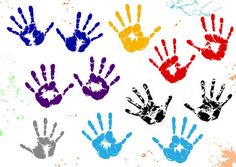 Учитель: Посмотрите, какие мы дружные ребята! Мы вместе - дружная страна!Учитель: Ну что же! Наше путешествие подходит к концу. Я надеюсь, что Вам было весело и не скучно! Я хочу верить, что вы, пока ещё молодые и юные ребята, повзрослев, принесёте славу нашей стране и своей родине! С вашей помощью она станет ещё лучше, ещё богаче, ещё красивее! Мы взрослые очень вас любим и хотим, что бы у вас всё было хорошо! Для нас Россия-это вы наши дети!Клип «Россия - мы дети твои!»